Czas spędzony w domu razem                  z dzieckiem może być nie tylko świetną zabawą, ale również doskonałą sposobnością do rozwoju mowy.  Zabawa jest ważną formą spędzania wolnego czasu z rodzicami, którzy mają wtedy okazję okazać dziecku bliskość, akceptację i zaangażowanie. 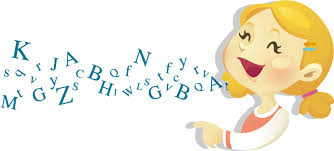 Zatem! Poćwiczmy razem ze swoimi pociechami w domu – bawiąc się!Oto kilka przykładów prostych zabaw logopedycznych, które można przeprowadzić samodzielnie z dzieckiem:dmuchanie na papierowe łódeczki znajdujące się w misce z wodą, naśladowanie odgłosów zwierząt – kotek mruczy „mmmm”, wąż syczy „ssss”, pszczoła bzyczy „bzzz”, pociąg jedzie „fufufu”, przenoszenie grochu lub fasoli z jednej miski do drugiej za pomocą słomki,dmuchanie baniek mydlanych (jak  najdłużej, aby uzyskać dużą bańkę),utworzenie labiryntu na płaskiej powierzchni (kartce papieru, stole, podłodze) z plasteliny a następnie przeprowadzenie przez labirynt kulki (szklanej, z plasteliny) za pomocą wydmuchiwanego przez słomkę powietrza,dmuchanie na piłkę pingpongową (np. do bramki – ułożonej z klocków),„Kołysanie” misia - dziecko kładzie się na plecach na płaskiej powierzchni.   Na brzuchu kładziemy małą maskotkę. Zadaniem dziecka jest nabranie powietrza do brzuszka (przepony) i wypuszczenie tak aby miś się kołysał.,Powtarzanie wierszyków dźwiękonaśladowczych np.:Co mówi bocian , gdy żabkę zjeść chce? Kle , kle, kle.Co mówi żaba , gdy bocianów tłum? Kum, kum ,kum.Co mówi kaczka , gdy jest bardzo zła? Kwa, kwa, kwa.Co mówi kotek , gdy mleczko by chciał? Miau, miau, miau.Co mówi kura, gdy nosi jajko? Ko, ko, ko.Co mówi kogut , gdy budzi w kurniku? Kukuryku.Co mówi koza , gdy jeść jej się chce ? Mee mee, mee.Co mówi krowa , gdy braknie jej tchu? Muu, muu, muu.Co mówi wrona , gdy wstaje co dnia ?. Kra, kra, kra.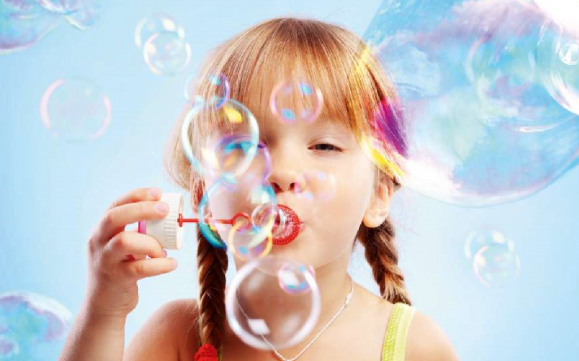 Co mówi piesek , gdy kość zjeść by chciał? Hau, hau, hau.Co mówi baran , gdy spać mu się chce?. Bee, bee, bee.Co mówi ryba , gdy powiedzieć chce?Nic, przecież ryby nie mają głosu!.MIŁEJ ZABAWY!Ania J-D